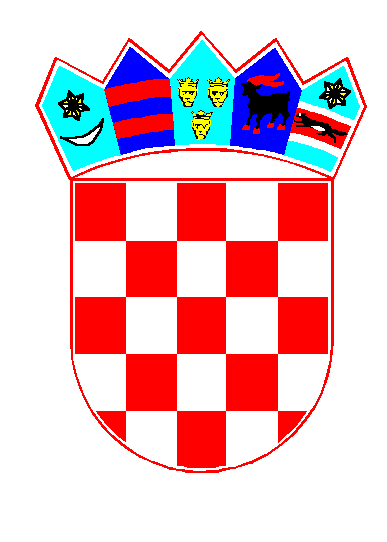 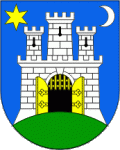 Javni natječajza dodjelu potpora inovatorima koji razvijaju inovacije za poduzetničko korištenjeI. PREDMET JAVNOG NATJEČAJAPredmet ovog javnog natječaja je dodjela bespovratnih potpora Grada Zagreba za provedbu Programa poticanja razvoja obrta, malog i srednjeg poduzetništva u Gradu Zagrebu 2019. – 2023. (Službeni glasnik Grada Zagreba 6/19) u dijelu povezanom s Mjerom 2.1. Potpore inovatorima koji razvijaju i promoviraju inovacije za poduzetničko korištenje.II. KORISNICI POTPORAKorisnici potpora mogu biti:obrti;djelatnosti slobodnih zanimanja;mikro, mala i srednja trgovačka društva, ustanove u vlasništvu fizičkih osoba i zadruge.Potpore se dodjeljuju inovatorima koji su podnositelji zahtjeva za zaštitu industrijskog vlasništva ili nositelji prava industrijskog vlasništva i koji razvijaju inovacije za poduzetničko korištenje sa sjedištem na području grada Zagreba.III. NAMJENA KORIŠTENJA POTPORAPotpore se odobravaju za:stjecanje zaštite industrijskog vlasništva u zemlji i inozemstvu;razvoj i tehničko-tehnološku obradu inovacija;sufinanciranje promidžbenih aktivnosti;sufinanciranje analize tržišta.Potpore se neće odobriti za inovacije: za koje nije pokrenut postupak zaštite industrijskog vlasništva ili u slučaju da je postupak pokrenut, ali je rješenjem Državnog zavoda za intelektualno vlasništvo prijava odbačena ili je odbijen zahtjev za zaštitu industrijskog vlasništva;za koje je potpora za istu namjenu već bila odobrena;koje su razvijene do razine gotovog proizvoda i koje se na tržištu nalaze u velikim serijama;po isteku pet ili više godina od zadnje odobrene potpore za tu inovaciju;za koje je dodijeljeno manje od 15 (petnaest) bodova.IV. KRITERIJI ZA ODOBRAVANJE POTPORAIzbor inovacija za koje će se odobriti potpore obavlja se prema sljedećim kriterijima:ocjena dokumentacije za zaštitu industrijskog vlasništva;pokazatelji izgleda za komercijalizaciju inovacije;osvojene nagrade i priznanja na domaćim i inozemnim izložbama inovacija;ekološka podobnost i energetska prihvatljivost inovacije;tehnička složenost inovacije;pripadnost ciljnoj skupini (žena, mladi do 30 godina, osoba s invaliditetom, pripadnik romske nacionalne manjine).V. VISINA POTPOREPojedinačni iznos potpore koju korisnici ostvaruju temeljem navedenih kriterija izračunava se umnoškom ukupnog broja bodova i vrijednosti boda, odnosno najviše do traženog iznosa potpore. Vrijednost boda predstavlja odnos ukupno osiguranih sredstava u proračunskoj godini i ukupnog broja bodova.Najniži pojedinačni iznos potpore je 10.000,00 kuna odnosno 1.327,23 eura, a najviši 40.000,00 kuna odnosno 5.308,91 eura  (fiksni tečaj konverzije kune u euro: 1 euro = 7,53450 kuna).Potpore se dodjeljuju za godinu za koju je natječaj raspisan.Pojedinom korisniku potpora se može dodijeliti samo za jednu inovaciju u istoj kalendarskoj godini.Sredstva za iznos poreza na dodanu vrijednost dužan je osigurati korisnik potpore.Odobrene i dodijeljene potpore na temelju ovog natječaja smatraju se potporama male vrijednosti.VI. SADRŽAJ ZAHTJEVA ZA DODJELU POTPORAUz zahtjev za dodjelu potpora inovatorima prilaže se sljedeća obavezna dokumentacija:preslika registracije pravne osobe;dokaz iz kojeg je vidljiv udio vlasništva u pravnoj osobi ukoliko pravna osoba ima više osnivača;dokaz o zatraženoj ili dodijeljenoj zaštiti industrijskog vlasništva;ponuda ili račun (s dokazom za plaćanje) davatelja usluge i/ili dobavljača za svaku pojedinu namjenu za koju se traži potpora;opis tehničkog rješenja, namjene, načina i mjesta primjene inovacije;pisana izjava o korištenim potporama male vrijednosti;pisana izjava o korištenim potporama male vrijednosti povezanih društava;potvrda nadležne porezne uprave o nepostojanju duga prema državnom proračunu   (original ili elektronički zapis ne stariji od 30 dana od dana podnošenja zahtjeva); potvrda trgovačkog društva Gradsko stambeno komunalno gospodarstvo d.o.o., Zagreb, Savska cesta 1, o nepostojanju duga s osnove komunalnih usluga, zakupa i najma (original ne stariji od 30 dana od dana podnošenja zahtjeva); preslika ugovora o otvaranju poslovnog računa (IBAN transakcijski račun);BON – 2 ili SOL -2 ne stariji od 30 dana od dana podnošenja zahtjeva; financijska izviješća (osim onih podnositelja zahtjeva koji su osnovani u godini kada se raspisuje natječaj):     Ako je podnositelj zahtjeva za dodjelu potpora trgovačko društvo, zadruga, ustanova      ili obrt koji vodi dvojno knjigovodstvo potrebno je priložiti:bilanca i račun dobiti i gubitka za 2021.;       Ako je podnositelj zahtjeva za dodjelu potpora obrt ili slobodno zanimanje potrebno       je priložiti:prijava poreza na dohodak te primici i izdaci za 2021.;izvješće o paušalnom dohotku od samostalne djelatnosti i uplaćenom paušalnom porezu na dohodak i prirezu poreza na dohodak za 2021. za obrte koji porez na dohodak od samostalne djelatnosti plaćaju u paušalnom iznosu.      Uz obaveznu dokumentaciju podnositelj Zahtjeva prilaže i sljedeću dokumentaciju ako      istu ima:dokaz o izrađenoj analizi tržišta;pokazatelji o izgledima tržišne realizacije inovacije i uspjeha komercijalizacije ranijih inovacija;preslika priznanja, diploma i nagrada dodijeljenih na domaćim i inozemnim izložbama/sajmovima;dokaz o provedenom ispitivanju i sukladnosti s hrvatskim normama ili normama EU;dokaz o pravu na korištenje patenta.Kao dokaz o pripadnosti pojedinoj ciljnoj skupini (žena, mladi do 30 godina, osoba s invaliditetom, pripadnik romske nacionalne manjine) prilaže se preslika osobne iskaznice, izjava o pripadnosti romskoj nacionalnoj manjini, preslika rješenja nadležne ustanove za osobe s invaliditetom.VII. ROK I MJESTO PODNOŠENJA ZAHTJEVA           Zahtjevi za dodjelu potpora inovatorima mogu se podnositi u roku 30 dana od dana objave ovoga javnog natječaja na internetskoj stranici Grada Zagreba (www.zagreb.hr) i Zagrebačkog inovacijskog centra d.o.o. (www.zicer.hr i www.plaviured.hr).Zahtjev za dodjelu potpora inovatorima, s pripadajućom dokumentacijom, dostavlja se preporučenom pošiljkom ili osobno na adresu Zagrebačkog inovacijskog centra d.o.o. Avenija Dubrovnik 15 (paviljon 12, I kat) Zagreb, s naznakom “Javni natječaj za dodjelu potpora inovatorima koji razvijaju inovacije za poduzetničko korištenje”.Podnositelje zahtjeva onih što su nepotpuni i nepravovremeni, onih što nisu podneseni na propisan način, onih koji ne ispunjavaju uvjete, Savjet će pisano obavijestiti o neuvrštavanju na Listu. Obrazac zahtjeva za dodjelu potpora inovatorima nalazi se na internetskoj stranici Grada Zagreba i Zagrebačkog inovacijskog centra d.o.o. (www.zagreb.hr i www.zicer.hr i www.plaviured.hr).VIII. ROK I NAČIN OBJAVE REZULTATA JAVNOG NATJEČAJAGradonačelnik će na prijedlog Savjeta za potpore inovatorima utvrditi listu inovatora za dodjelu potpora i odobriti iznose potpora. Svi podnositelji zahtjeva bit će obaviješteni o rezultatima natječaja u roku od 60 dana od dana zaključenja natječaja.Rezultati ovog javnog natječaja bit će objavljeni na internetskoj stranici Grada Zagreba i Zagrebačkog inovacijskog centra d.o.o. (www.zagreb.hr i www.zicer.hr i www.plaviured.hr).IX. SKLAPANJE UGOVORAPotpore inovatorima će se realizirati na temelju ugovora o korištenju potpora što ga sklapaju Zagrebački inovacijski centar d.o.o. i korisnik potpore. Prilikom sklapanja ugovora korisnik potpore prilaže solemniziranu bjanko zadužnicu za dužnika i jamca platca kao sredstvo osiguranja u slučaju nenamjenskog korištenja potpore ili u slučaju nepridržavanja obveza iz ugovora.KLASA: 306-02/22-02/33URBROJ: 251-06-12/003-22-4